Korean Pharmaceutical Companies◇ ChongKunDang Pharmaceutical◇ Green Cross◇ Hanmi Pharmaceutical◇ Kolon Life Science◇ MediPost◇ Macrogen◇ Viromed◇ Boryung Pharmaceutical 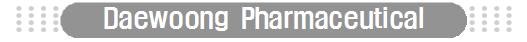 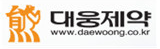 Daewoong Pharmaceutical, a global healthcare group that was established in 1945, carries a conviction of maintaining people’s health and making a healthy society by supplying high-quality medicines. With the management based on principles and transparency, Daewoong has been growing with the positive net income since it went public in 1973.Daewoong is one of the top leading pharmaceutical companies in Korea and is positioning #1 in prescription drug sales. Each of Daewoong’s major products (i.e. URSA) records its sales amount of more than $10 million USD, making Daewoong a leading company in the pharmaceutical industry.We strictly pursue the quality principle of ‘no compromise’ and make our best effort to always provide the high-quality medicinal products and services to our customers. In terms of the development of new drugs, we have been increasing the global R&D capabilities by establishing research centers in India, China, and the United States.In virtue of our major products including URSA, Daewoong’s growth potential was recognized and for the first time in Korean pharmaceutical industry, we were selected for the ‘World Class 300 project’ in 2012, a government supported global business development project. We were also selected as ‘Innovative Pharmaceutical Company’ by the government in 2012, for investing more than 10% of our sales into R&D.◦ Product Portfolio◦ R&D Pipeline◦ GMP Certifications◦ Contact Information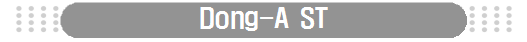 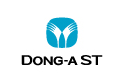 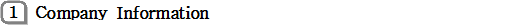 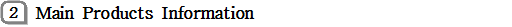 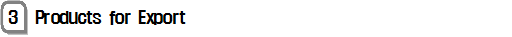 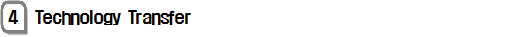 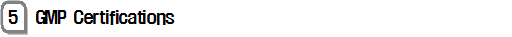 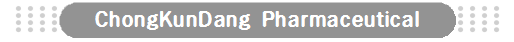 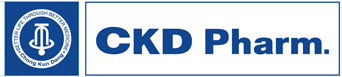 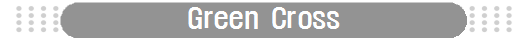 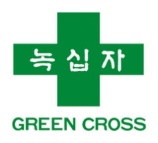 Having spearheaded the biotechnology industry in Korea for the last half century, Green Cross is now evolving into ‘a global leader in healthcare industry’ for a bright future for everyone. For this, Green Gross promises to you it will put into practice its values:care, compassion, fairness, integrity and respect for all humanity. These are the values embodied by Green Cross on the basis of the spirit of creativity and challenge.◦ Product Portfolio◦ Company Milestones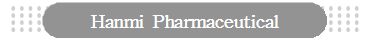 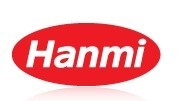 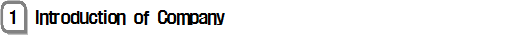 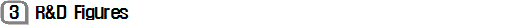 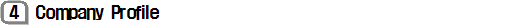 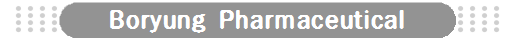 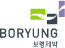 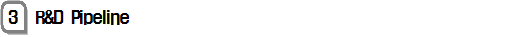 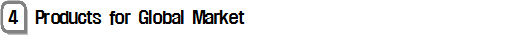 NoClassifi-cationSection(Bio/Synthesis)Product NameMain IngredientUse(Indications)FormulationDate of Sales1IMDComb.OlostarOlmesartanRosuvastatinHypertensionDyslipidemiaTablet20142Bio-similarBioEposisErythropoietinanemiaInjection3Bio-similarBioCaretropinSomatropingrowth hormone deficiencyInjection4BioBioNabotaBotulinum toxin type Aglabellar linesInjection20145NCEBioEasyefEpidermal growth factordiabetic foot ulderSpray20016NCEComb.URSAUrsodeoxycholic acid (UDCA)Liver diseaseTablet/Capsule19867IMDComb.AlbisRanitidineBismuthSucralfateGastroenterologyTablet20008IMDComb.SmectaDioctahedral smectiteDiarrheaSuspension9BrandedGenericComb.LuphereLeuprolide acetateprostate cancer, endometriosis, breast cancerInjection2005NoClassifi-cationSection(Bio/Synthesis)Name of TechnologyMain Ingredient(Description)Use(Indications)Stage of Development1IMDSmall MoleculeCV Fixed-dose CombinationChemicalHyperlipidemia/ HypertensionApproved2Bio-similarBioRecombinant human erythropoietin αBioAnemia of CRFMarketed3Bio-similarBioRecombinant human growth hormoneBioDeficiency of HGHMarketed4New DrugBiologicsEpidermal Growth FactorEGFDiabetic Foot UlcerMarketed5Bio convergenceOthersAlveolar Bone RegenerationBMP-2Bone FormationApproved6Bio convergenceOthersSpinal FusionBMP-2Bone FormationPhase III7IMDSmall MoleculeNurigra Chewable TabletSildenafil CitrateErectile DysfunctionMarketed8IMDSmall MoleculeMEGAVEC400MGImatinibLeukemiaMarketed9Branded GenericSemi SynthesisUDCA High PurityUrsodeoxycholic AcidPBCMarketed10Branded GenericSmall MoleculeSustained Release of LeuprolideLeuprolide AcetateCancerMarketedNoProduct NameActive IngredientIndicationStatus1EposisRecombinant human erythropoietin αAnemia of CRFCertified: Vietnam, Philippines, Thailand/ Ongoing: Sri Lanka, Turkey2CaretropinSomatropinDeficiency of HGHCertified: Vietnam/Ongoing: Ukraine, Iran, Uruguay, Philippines, Indonesia, Thailand, Pakistan3UrsaUrsodeoxycholic AcidPBC/GallstoneCertified: Vietnam, Thailand, Philippines, 4UrsaUrsodeoxycholic AcidLiver Function DisorderSFDA5Luphere/LeuprogeneLeuprolideProstate CancerEndometriosisCertified: Vietnam, Philippines, NigeriaOngoing: Russia Minzdrav Authoriazation, Mexico, Thailand6MeropenemMeropenemAntibioti20/5 tabsANDA7OlostaOlmesartan/RosuvastatinHypertension /HyperlipidemiaOngoing registration for SFDA Approval8NabotaClostridium Botulinum Toxin AGlabbler LineOngoing registration for Thailand Approval9Easyef NepiderminDiabetic Foot Ulcer Authorization Vietnam, Thailand, Ongoing registration more than 20 coutries including Turkey, RussiaNameEunsun YangPositionManagerEmailesyang365@daewoong.co.krPhone82-2-550-8452CompanyDong-A ST(Science & Technology)Dong-A ST(Science & Technology)Dong-A ST(Science & Technology)RepresentativeChan-il ParkE-mailcipark@donga.co.krRepresentativePhone No.+82-2-920-8114Representative Fax No.+82-2-926-9400Hompagehtttp://en.donga-st.comhtttp://en.donga-st.comhtttp://en.donga-st.comAddress64, Cheonho-daero, Dongdaemun-gu, Seoul, Korea64, Cheonho-daero, Dongdaemun-gu, Seoul, Korea64, Cheonho-daero, Dongdaemun-gu, Seoul, KoreaResearch Institute Address21, Geumwha-ro, 105 beon-gil, Giheung-gu, Yongin-si, Gyeonggi-do, Korea21, Geumwha-ro, 105 beon-gil, Giheung-gu, Yongin-si, Gyeonggi-do, Korea21, Geumwha-ro, 105 beon-gil, Giheung-gu, Yongin-si, Gyeonggi-do, KoreaYear of Establishment2013Sales (‘14)KPW 56,810MillionThe Number of Employees (‘14)TotalThe Number of Researcher (‘14)TotalThe Number of Employees (‘14)1,582The Number of Researcher (‘14)212Contact PersonGeunsung KimContact Phone+82-2-920-8366Contact E-maile2110576@donga.co.krContact Fax+82-2-924-2662Introduction of CompanyIntroduction of CompanyIntroduction of CompanyIntroduction of CompanyDong-A Pharmaceutical Co. Ltd. was founded under the name of ‘Joong-hee Kang’s Wholesaler’ which is a wholesale business for medicines and hygienic materials in 1932. Since 1967, it has steadfastly maintained the No.1 position in the Korean pharmaceutical industry by focusing on Bacchus (an energy drink), medicines, and various medical supplies with its competitive marketing capabilities and nation-wide sales networks.In a bid to go global, Dong-A Pharmaceutical Co. Ltd. has shifted to a holding company structure in 2013 and has made a new start to become a global healthcare company. It has divided into Dong-A Socio Holdings, (new)Dong-A Pharmaceutical, and Dong-A ST(Science Technology). Dong-A Socio Holdings pushes to secure growth engines through the development of biomedicines and innovative drugs, and to expand businesses from pharmaceuticals to medical services and new businesses. With Dong-A Socio Holdings taking overall control, Dong-A ST engages in the ethical-drug business while Dong-A Pharmaceutical Company engages primarily in over-the-counter products. Dong-A ST focuses on drugs, such as domestically developed new drugs like Stillen, Zydena, and Motilitone, medical devices, diagnosis, and overseas businesses.With its optimized research infrastructures such as its world-class, sophisticated research center completed in 2011, as well as its excellent researchers, Dong-A ST is furthering its efforts to develop global new drugs. Also, with the backing of these infrastructures, Dong-A ST vows to positively explore overseas markets, to expand its overseas exports, and to establish itself as a global pharmaceutical 0company, operating beyond the domestic market.Dong-A Pharmaceutical Co. Ltd. was founded under the name of ‘Joong-hee Kang’s Wholesaler’ which is a wholesale business for medicines and hygienic materials in 1932. Since 1967, it has steadfastly maintained the No.1 position in the Korean pharmaceutical industry by focusing on Bacchus (an energy drink), medicines, and various medical supplies with its competitive marketing capabilities and nation-wide sales networks.In a bid to go global, Dong-A Pharmaceutical Co. Ltd. has shifted to a holding company structure in 2013 and has made a new start to become a global healthcare company. It has divided into Dong-A Socio Holdings, (new)Dong-A Pharmaceutical, and Dong-A ST(Science Technology). Dong-A Socio Holdings pushes to secure growth engines through the development of biomedicines and innovative drugs, and to expand businesses from pharmaceuticals to medical services and new businesses. With Dong-A Socio Holdings taking overall control, Dong-A ST engages in the ethical-drug business while Dong-A Pharmaceutical Company engages primarily in over-the-counter products. Dong-A ST focuses on drugs, such as domestically developed new drugs like Stillen, Zydena, and Motilitone, medical devices, diagnosis, and overseas businesses.With its optimized research infrastructures such as its world-class, sophisticated research center completed in 2011, as well as its excellent researchers, Dong-A ST is furthering its efforts to develop global new drugs. Also, with the backing of these infrastructures, Dong-A ST vows to positively explore overseas markets, to expand its overseas exports, and to establish itself as a global pharmaceutical 0company, operating beyond the domestic market.Dong-A Pharmaceutical Co. Ltd. was founded under the name of ‘Joong-hee Kang’s Wholesaler’ which is a wholesale business for medicines and hygienic materials in 1932. Since 1967, it has steadfastly maintained the No.1 position in the Korean pharmaceutical industry by focusing on Bacchus (an energy drink), medicines, and various medical supplies with its competitive marketing capabilities and nation-wide sales networks.In a bid to go global, Dong-A Pharmaceutical Co. Ltd. has shifted to a holding company structure in 2013 and has made a new start to become a global healthcare company. It has divided into Dong-A Socio Holdings, (new)Dong-A Pharmaceutical, and Dong-A ST(Science Technology). Dong-A Socio Holdings pushes to secure growth engines through the development of biomedicines and innovative drugs, and to expand businesses from pharmaceuticals to medical services and new businesses. With Dong-A Socio Holdings taking overall control, Dong-A ST engages in the ethical-drug business while Dong-A Pharmaceutical Company engages primarily in over-the-counter products. Dong-A ST focuses on drugs, such as domestically developed new drugs like Stillen, Zydena, and Motilitone, medical devices, diagnosis, and overseas businesses.With its optimized research infrastructures such as its world-class, sophisticated research center completed in 2011, as well as its excellent researchers, Dong-A ST is furthering its efforts to develop global new drugs. Also, with the backing of these infrastructures, Dong-A ST vows to positively explore overseas markets, to expand its overseas exports, and to establish itself as a global pharmaceutical 0company, operating beyond the domestic market.Dong-A Pharmaceutical Co. Ltd. was founded under the name of ‘Joong-hee Kang’s Wholesaler’ which is a wholesale business for medicines and hygienic materials in 1932. Since 1967, it has steadfastly maintained the No.1 position in the Korean pharmaceutical industry by focusing on Bacchus (an energy drink), medicines, and various medical supplies with its competitive marketing capabilities and nation-wide sales networks.In a bid to go global, Dong-A Pharmaceutical Co. Ltd. has shifted to a holding company structure in 2013 and has made a new start to become a global healthcare company. It has divided into Dong-A Socio Holdings, (new)Dong-A Pharmaceutical, and Dong-A ST(Science Technology). Dong-A Socio Holdings pushes to secure growth engines through the development of biomedicines and innovative drugs, and to expand businesses from pharmaceuticals to medical services and new businesses. With Dong-A Socio Holdings taking overall control, Dong-A ST engages in the ethical-drug business while Dong-A Pharmaceutical Company engages primarily in over-the-counter products. Dong-A ST focuses on drugs, such as domestically developed new drugs like Stillen, Zydena, and Motilitone, medical devices, diagnosis, and overseas businesses.With its optimized research infrastructures such as its world-class, sophisticated research center completed in 2011, as well as its excellent researchers, Dong-A ST is furthering its efforts to develop global new drugs. Also, with the backing of these infrastructures, Dong-A ST vows to positively explore overseas markets, to expand its overseas exports, and to establish itself as a global pharmaceutical 0company, operating beyond the domestic market.No.ClassificationBio, SynthesisThe Name of ProductsMain IngredientUse (Indications)Formulation1PhytomedicineExtractedStillenartemisia argyi folium extract 95% ethanol 60mgGastritisTablet2NCESynthesisZydenaUdenafilErectile DysfunctionTablet3PhytomedicineExtractedMotilitoneCorydalis tuber, Pharbitis seed (5:1) extract 50% ethanol 30mgFunctional dyspepsiaTablet4IMDSynthesisOrodipineAmlodipine orotateHypertensionTablet5IMDSynthesisOrosartanValsartan & Amlodipine orotateHypertensionTablet6Generic drugSynthesisLipinonAtorvastatinDyslipidemiaTablet7Generic drugSynthesisPlavitorClopidogrelAtherosclerosisTablet8Generic drugSynthesisGlimelGlimepirideDiabetesTablet9Generic drugBioMonotaxelDocetaxelAnti-Malignant Tumor DrugInjection10BiopharmaceuticalProductsBioGrowtropinⅡ inj.SomatropinGrowth HormoneInjection11BiopharmaceuticalProductsBioLeucostimFilgrastimNeutropenia TreatmentInjection12BiopharmaceuticalProductsBioLeucostim Prefilled SyringeFilgrastimNeutropenia TreatmentInjectionProduct NameActive IngredientIndicationCategoriesExpected CountryNoteGrowtropinⅡ inj.SomatropinGrowth HormoneETCAvailable except Brazil, Iran, Peru, Columbia, MexicoEporon inj.ErythropoietinRenal anemia treatmentETCAvailable except Turkey, Thailand, Chile, Vietnam, PakistanAtorvastatinAtorvastatinHyperlipidemia treatmentETCAvailable except Japan APICycloserineCycloserineTB treatmentETCAvailable some territoriesAPITerizidoneTerizidoneTB treatmentETCAvailable some territoriesAPIZydenaUdenafilEDETCAvailable some territoriesNCECloserinCycloserineTB treatmentETCAvailable some territoriesMonotaxel inj.DocetaxelAnti-Malignant tumor DrugETCAvailableEU approvedBacchusTaurine, Royal jelly and othersEnergy DrinkBeverageAvailable some territoriesCategoryIndicationIndicationIndicationTargeted CountryNoteCategoryIndicationKoreaOverseasTargeted CountryNoteNCEInfection: ABSSSIApprovedLaunched(USA)NDA approved (EU)GlobalTrius Therapeutics(USA)NCEPneumonia: HA/VAPPhⅢ(Global)GlobalTrius Therapeutics(USA)NCEErectile Dysfunction, Benign Prostatic Hyperplasia etc.PhⅡJapanMeiji Seika PharmaNCEType2 diabetesNDA submittedReady to INDChina, India, BrazilLuye Pharma Group(China),Alkem Laboratories(India), Eurofarma Laboratories(Brazil)Producst NameActive IngredientDosage formIndicationInternational CertificationAtorvastatinAtorvastatinAPIHyperlipidemia treatmentPMDA DMFCycloserineCycloserineAPITuberculosis treatmentWHO DMFEpirubicinEpirubicinAPIAnti cancer agentCEPMonotaxelDocetaxelInjectionAnti cancer agentEurope approvalCompanyChongKunDang Pharmaceutical Corp.ChongKunDang Pharmaceutical Corp.ChongKunDang Pharmaceutical Corp.RepresentativeYoung – Joo KimE-mail-RepresentativePhone No.82-2-2194-0300Representative Fax No.82-2-2194-0369Hompagewww.ckdpharm.comwww.ckdpharm.comwww.ckdpharm.comAddress8, Chungjeong-ro, Seodaemoon-gu Seoul, Korea 120-756 8, Chungjeong-ro, Seodaemoon-gu Seoul, Korea 120-756 8, Chungjeong-ro, Seodaemoon-gu Seoul, Korea 120-756 Research Institute Address315-20, Dong baek Juk jeon-daero, Gi heung-gu, Yogin-si, Gyeong gi-do, Korea315-20, Dong baek Juk jeon-daero, Gi heung-gu, Yogin-si, Gyeong gi-do, Korea315-20, Dong baek Juk jeon-daero, Gi heung-gu, Yogin-si, Gyeong gi-do, KoreaYear of Establishment1941Sales (‘14)489 Million USD (1$=1,112.20 KRW)The Number of Employees (‘15)TotalThe Number of Researcher (‘15)TotalThe Number of Employees (‘15)1,830The Number of Researcher (‘15)390Contact PersonNam – Suk KimContact Phone82-2-3149-7825Contact E-mailrealjk@ckdpharm.comContact Fax82-2-3149-7813Introduction of CompanyIntroduction of CompanyIntroduction of CompanyIntroduction of CompanyChong Kun Dang Pharmaceutical Corp. (CKD) was established with the objective of supplying the best quality medicine to the people who need them and performing its business activities for the development of pharmaceutical industry in Korea for over 70 years since its inception in May 1941.Chong Kun Dang Pharmaceutical Corp. (CKD) was established with the objective of supplying the best quality medicine to the people who need them and performing its business activities for the development of pharmaceutical industry in Korea for over 70 years since its inception in May 1941.Chong Kun Dang Pharmaceutical Corp. (CKD) was established with the objective of supplying the best quality medicine to the people who need them and performing its business activities for the development of pharmaceutical industry in Korea for over 70 years since its inception in May 1941.Chong Kun Dang Pharmaceutical Corp. (CKD) was established with the objective of supplying the best quality medicine to the people who need them and performing its business activities for the development of pharmaceutical industry in Korea for over 70 years since its inception in May 1941.No.ClassificationBio, SynthesisThe Name of ProductsMain IngredientUse (Indications)Formulation1New drugSynthesisCamtobellBelotecanOvarian cancer, Small cell lung cancerInj.2New drugSynthesisDuvieLobeglitazoneType 2 diabetes mellitusTab.3IMDSynthesisAnydipineAmlodipine maleateHypertensionTab.4IMDSynthesisPregrelClopidogrel resinate 1. Atherosclerosis2. Thrombosis, ThromboembolismTab.5IMDSynthesisEupasidin-SArtemisia Herb isopropanol soft ext.Acute/Chronic gastritisTab.6IMDSynthesisTelminuvoTelmisartan/ S-amlodipineEessential hypertensionTab.7Process improvementSynthesisLipilouAtorvastatin calciumHyperlipidemiaTab.8Process improvementSynthesisSarloranLosartan potassium Hypertension Etc.Tab.9Process improvementSynthesisCipolCyclosporinImmunosuppressantsInj,Soft cap., Oral sol.10Process improvementSynthesisTacrobellTacrolimusImmunosuppressive agentsCap. inj.11Process improvementSynthesisCandemoreCandesartan cilexetilEessential hypertension, heart failureTab.12Process improvementSynthesisKmoxilinAmoxicillin & Clavulanic acidAntibiotics(Penicillins)Tab.,Inj.,Dry syr.13Process improvementSynthesisPenzal QCaffeine anhydrous, Acetaminophen,EthenzamidePain & feverTab. 14Process improvementSynthesisBelotaxelDocetaxelBreast cancer, Non-small cell lung cancer, Prostate cancer, Ovarian cancer, Head and neck cancer, Gastric cancer, Esophagus cancerInj.15Process improvementSynthesisBelloxaOxaliplatinColorectal cancer, Gastric cancerInj.16Process improvementSynthesisGemtanGemcitabineNon-small cell lung cancer, Pancreatic cancer, Bladder cancer, Breast cancer, Ovarian cancer, Biliary cancerInj.17Process improvementSynthesisSokchungCinnamon bark ext., Citrus unshiu peel etcindigestionSol.18Process improvementSynthesisOMPomeprazolePeptic ulcer diseaseTab.19Process improvementSynthesisAmoxapenAmoxicillinAntibiotics(Penicillins)Cap., Tab., Dry syr.20Process improvementSynthesisItun QTitrated extract of zea may L. unsaponifiable fraction periodontal diseaseTab. 21Process improvementSynthesisModcolAcetaminophen etc. ColdSyr.22Process improvementSynthesisDeilatrencarvedilolHypertension Etc.Cap.23Process improvementSynthesisImotunavocado-soya unsaponifiablesdegenerative arthritis,periodontal diseaseCap.Producst NameActive IngredientIndicationCategoriesExpected CountryTacroBellTacrolimusImmunosuppressantPrescription MedicineWorldwideDuvieLobeglitazoneAnti-diabeticsPrescription MedicineWorldwideTelminuvoTelmisartan+S-amlodipineAnti-hypertensionPrescription MedicineWorldwideLeukivecImatinibAnti-cancerPrescription MedicineWorldwideGemtanGemcitabineAnti-cancerPrescription MedicineWorldwideBelotaxelDocetaxelAnti-cancerPrescription MedicineWorldwideCategoryIndicationIndicationTargeted CountryNew DrugCancerLaunchedChina, Taiwan, MacauNew DrugDiabetesLaunchedWorldwideSmall molecule(Oral, Inj.)CancerPhase 1 completed (oral)on-going (Inj.)WorldwideSmall moleculeCancerPhase 1WorldwideBiosimilarAnemiaPhase 3WorldwideVaccineHuman Papillomavirus (HPV) VaccinePhase IcompletedChinaProducst NameActive IngredientDosage formIndicationInternational CertificationSepiromCeftriaxone Sodium hydrateInjectionAntibioticsPMDA certificationRasenazolinCefazolin sodiumInjectionAntibioticsPMDA certificationPengoodBacampicillin hydrochlorideTabletAntibioticsPMDA certificationKmoxilinAmoxicillin/Potassium clavulanateTabletAntibioticsANVISAcertificationCompanyGreen Cross CorporationDate of FoundationOctober 5, 1967Date of ListingAugust 28, 1978CEOChairman Huh, Il Sup 
Vice chairman Cho, Soon Tae
President Rhee, Byung Geon
President Huh, Eun ChulBusinessManufacturing and sales of medicine and medical supplies, etc.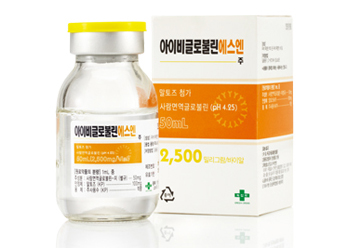 I.V.-Globulin SN inj. Including high purity IgG immune function improved formulation Hunterase (Hunter syndrome drug) 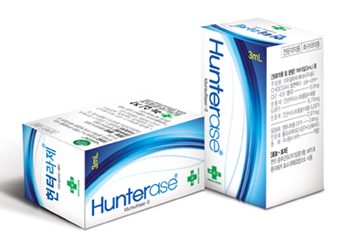 Shinbaro : For the treatment(Enzyme Replacement Therapy) of Hunter syndrome (Mucopolysaccharidosis II)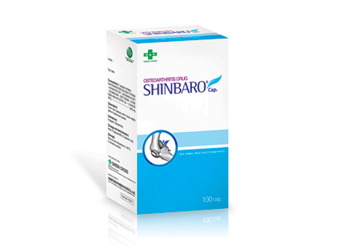 Shinbaro (Osteoarthritis)Urokinase-GCC inj. Cerebral 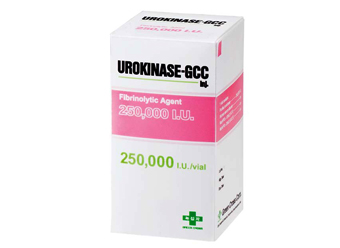 I.V. Hepabig inj. 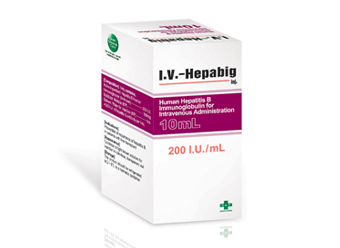 GreenGene F inj. 500I.U. Hemophilia A patients with bleeding symptom control and hemostasis 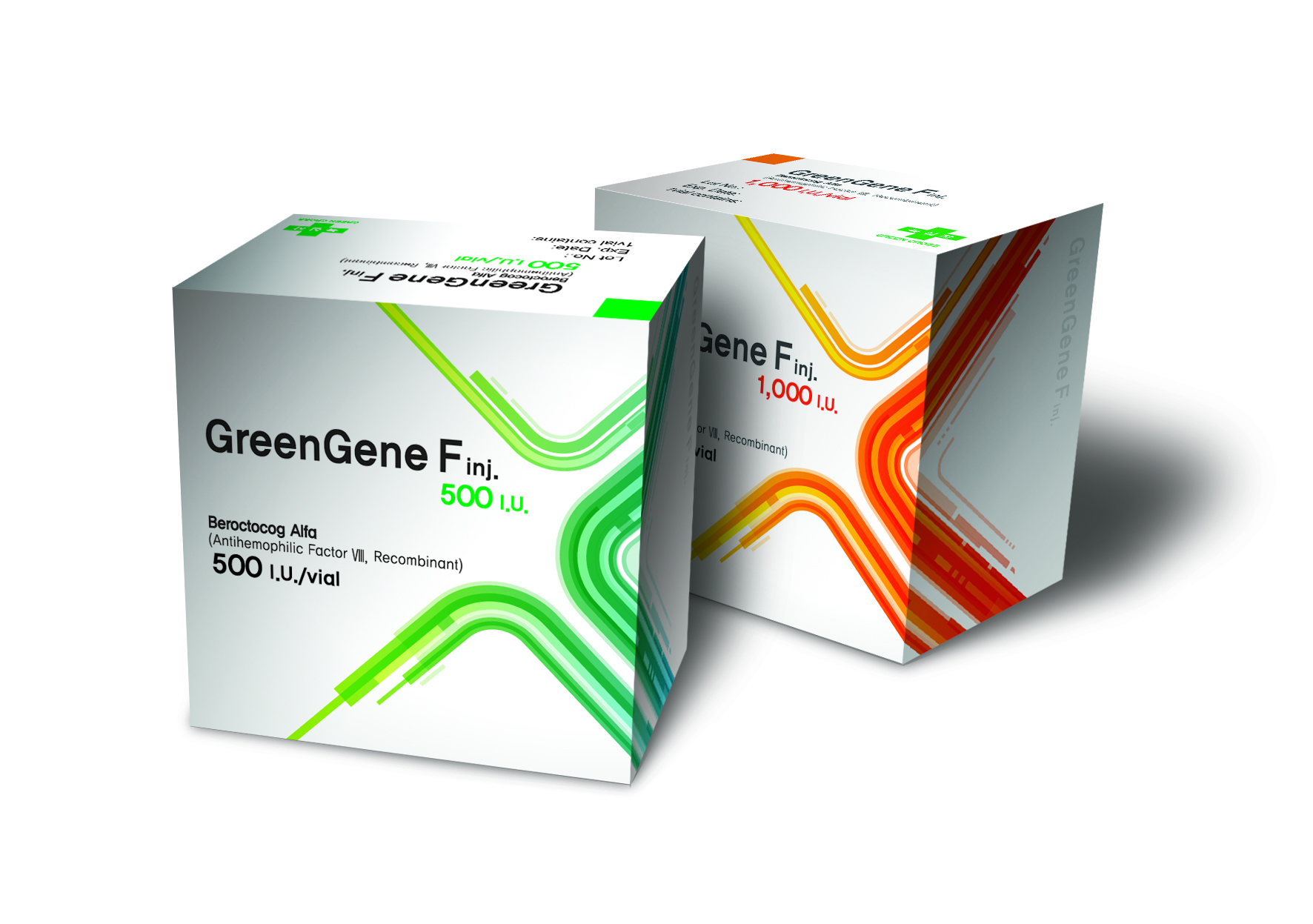 Green Gene inj. Hemophilia A patients with drug 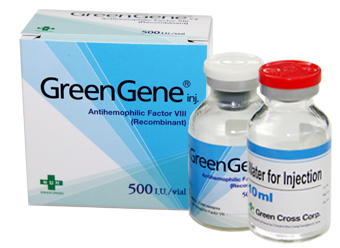 Japanese Encephalitis Vaccine-GCC inj. Prevention of Japanese encephalitis 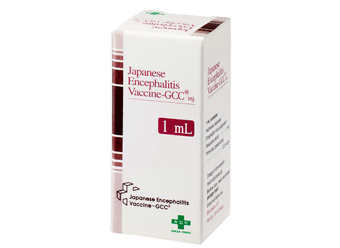 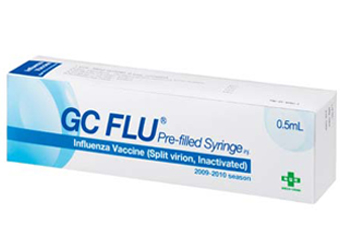 GC FLU pre-filled syringe inj. Prevention of influenza (flu)Varicella Vaccine-GCC inj. For prophylaxis of Varicella 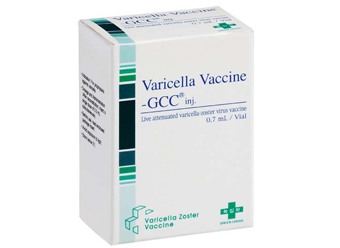 Varicella-Zoster Immune Globulin-GCC inj. Passive immunization against chickenpox formulation 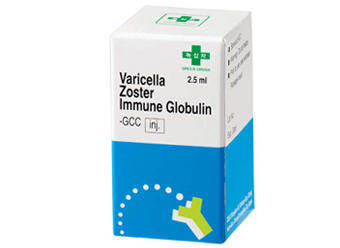 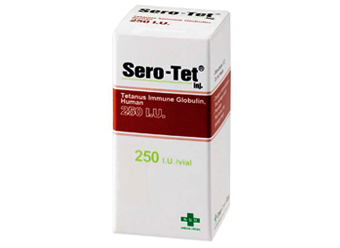 Sero-Tet Circulation Authority Executive Summary Hepabig inj. Hepatitis B vaccination 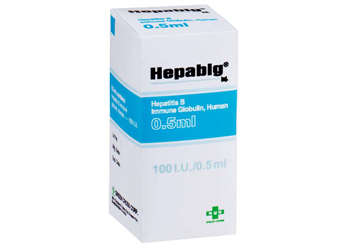 Albumin inj. 20%-GCC:  Hypoalbuminemia drug 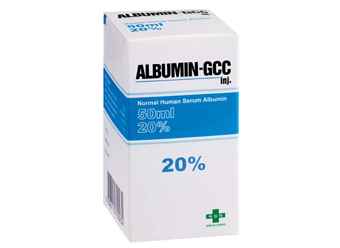 Year1971Produced the nation’s first plasma fractionation droduct.1983Developed Hepavax B, the world’s 3rd Hepatitis B vaccine.1990Established the Korea Hemophilia Foundation.1993Developed the world’s 2nd varicella vaccine.1995Established Green Cross China.2008Developed GreenGene, the world’s 4th recombinant Factor Ⅶ for hemophilia A.2009Established Green Cross America(GCAM).2012Developed Hunterase, the world’s 2nd treatment for Hunter syndrome.2013Signed a contract with the Thai Red Cross for plasma fractionation plant project.Established in 1973 in Korea, Hanmi Pharmaceuticals now is one of the top 5 pharmaceutical companies in terms of revenue, and the most R&D focused company with the highest R&D investment for several years.Hanmi has been successful for a few decades with high flexibility, continuously changing its market/development strategy from first generics to IMD & FDC (Incrementally Modified Drug and Fixed Dose Combination) to new drug development including innovative small molecules and biologics. During the period of significant changes, Hanmi made multiple strategic collaboration relationships with multinational companies and biotech companies.Established in 1973 in Korea, Hanmi Pharmaceuticals now is one of the top 5 pharmaceutical companies in terms of revenue, and the most R&D focused company with the highest R&D investment for several years.Hanmi has been successful for a few decades with high flexibility, continuously changing its market/development strategy from first generics to IMD & FDC (Incrementally Modified Drug and Fixed Dose Combination) to new drug development including innovative small molecules and biologics. During the period of significant changes, Hanmi made multiple strategic collaboration relationships with multinational companies and biotech companies.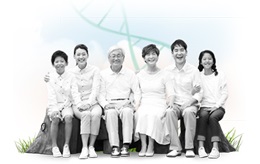 Based on the success in 1980s and 1990s, Hanmi started its Chinese operation in 1996 with establishment of Beijing Hanmi. Now, Beijing Hanmi grew as a well-localized and well-settled Chinese company with more than 1,300 staffs including R&D, sales / marketing, and manufacturing experts and significant growth rate higher than 20% every year. Currently, Hanmi and Beijing Hanmi is closely collaborating on various business opportunities and new drug development projects as well as sales and marketing in Chinese territories. As the only Asian company with significant presence both in Korea and China, as the most R&D focused company with number of clinical stage projects with competitiveness, and as the company with open innovation based on multiple development/marketing collaborations, Hanmi is trying to develop and provide differentiated treatment options to patients suffering from various disease.As the only Asian company with significant presence both in Korea and China, as the most R&D focused company with number of clinical stage projects with competitiveness, and as the company with open innovation based on multiple development/marketing collaborations, Hanmi is trying to develop and provide differentiated treatment options to patients suffering from various disease.No.ClassificationBio, SynthesisThe Name of ProductsMain IngredientUse (Indications)Formulation1IMD (Combination)SynthesisAmosartanAmlodipine/LosartanAnti-hypertensiveTab.2IMDSynthesisAmodipinAmlodipine camsylateAnti-hypertensiveTab.3IMDSynthesisEsomezolEsomeprazole Sr Anti-ulcerTab.4GenericSynthesisPidogulClopidogrel napadisilate Anti-plateletTab.5IMDSynthesisPotastine ODBepotastine Ca Anti-allergyTab.NoThe Name of TechnologyMain IngredientUse (Indications)The Stage ofDevelopment1HM11260CLAPS-ExendinLong-acting Exendin-4 analogPhase Ⅱ2HM10560ALAPS-hGHLong-acting hGHPhase Ⅱ3HM10460ALAPS-GCSFLong-acting G-CSF analogPhase Ⅱ4HM10760ALAPS-EPOLong-acting EPOPhase I5HM10660ALAPS-IFNαLong-acting IFNαPhase Ⅱ6HM12460ALAPS-InsulinLong-acting InsulinPhase I7OraxolPaclitaxel +HM30181A Anti cancerPhase Ⅱ8OratecanIrinotecan + HM30181A Anti cancerPhase I9HM781-36B-Orally active pan-Her inhibitor Phase Ⅱ10KX2-391-Src tyrosine kinase and tubulin polymerization inhibitor Phase IFoundation Date 1973. 6. 15 (Spin off on 2010. 7. 5)President & CEOSung-Ki Lim, Gwan-Sun LeeTotal Sales 674 billion won (2012) / R&D Investment : 91 billion won (2012)(K-IFRS)Employee 1,733 (2012)Subsidiaries Company Hanmi Fine Chemical, Beijing Hanmi PharmHolding Company Hanmi Science Co., Ltd.Kolon Life ScienceKolon Life ScienceKolon Life ScienceTop Leading Global API ManufacturerKolon Life Science (KLS) is a subsidiary of Kolon Group, one of top 30 conglomerates in Korea.KLS manufactures high quality performance active pharmaceutical ingredients (APIs) and advanced intermediates with wide range portfolio.Our most important principle in our business partnerships is trustworthiness, which is implemented through a stable supply and on-time delivery. Currently, we are recognized as the #1 Korean API supplier in Japanese market, expanding our reach to EU and US market as well. API Plants in compliance with GMP RegulationKLS has two manufacturing facilities in Korea, one in Chungju and the other in Eumsoung, which have been successfully approved by the Korean FDA, EMA and Japanese PMDA. Chungju facility is the newest and largest cGMP compliant site with over 700 metric tons of capacity.The versatile technology is used to design, develop and optimize process qualifications, process validations and production scale-ups ranging from kilograms to multi-tons for commercial use. KLS also offers ICH stability studies and complete documentations including drug master files in CTD format.CMO, CMS and HP APIsKLS provides custom synthesis development and manufacturing services for pharma companies worldwide. As such, we have coordinated our own integration of R&D, production, and distribution lines. Our highly qualified resources and experiences are all prepared and available for the third-party use. Also, we are taking a proactive approach to develop and manufacture High Potency APIs, including APIs for Anticancer, through which we will open a path of increasing business opportunities of CMO and CMS for new drugs.Top Leading Global API ManufacturerKolon Life Science (KLS) is a subsidiary of Kolon Group, one of top 30 conglomerates in Korea.KLS manufactures high quality performance active pharmaceutical ingredients (APIs) and advanced intermediates with wide range portfolio.Our most important principle in our business partnerships is trustworthiness, which is implemented through a stable supply and on-time delivery. Currently, we are recognized as the #1 Korean API supplier in Japanese market, expanding our reach to EU and US market as well. API Plants in compliance with GMP RegulationKLS has two manufacturing facilities in Korea, one in Chungju and the other in Eumsoung, which have been successfully approved by the Korean FDA, EMA and Japanese PMDA. Chungju facility is the newest and largest cGMP compliant site with over 700 metric tons of capacity.The versatile technology is used to design, develop and optimize process qualifications, process validations and production scale-ups ranging from kilograms to multi-tons for commercial use. KLS also offers ICH stability studies and complete documentations including drug master files in CTD format.CMO, CMS and HP APIsKLS provides custom synthesis development and manufacturing services for pharma companies worldwide. As such, we have coordinated our own integration of R&D, production, and distribution lines. Our highly qualified resources and experiences are all prepared and available for the third-party use. Also, we are taking a proactive approach to develop and manufacture High Potency APIs, including APIs for Anticancer, through which we will open a path of increasing business opportunities of CMO and CMS for new drugs.Top Leading Global API ManufacturerKolon Life Science (KLS) is a subsidiary of Kolon Group, one of top 30 conglomerates in Korea.KLS manufactures high quality performance active pharmaceutical ingredients (APIs) and advanced intermediates with wide range portfolio.Our most important principle in our business partnerships is trustworthiness, which is implemented through a stable supply and on-time delivery. Currently, we are recognized as the #1 Korean API supplier in Japanese market, expanding our reach to EU and US market as well. API Plants in compliance with GMP RegulationKLS has two manufacturing facilities in Korea, one in Chungju and the other in Eumsoung, which have been successfully approved by the Korean FDA, EMA and Japanese PMDA. Chungju facility is the newest and largest cGMP compliant site with over 700 metric tons of capacity.The versatile technology is used to design, develop and optimize process qualifications, process validations and production scale-ups ranging from kilograms to multi-tons for commercial use. KLS also offers ICH stability studies and complete documentations including drug master files in CTD format.CMO, CMS and HP APIsKLS provides custom synthesis development and manufacturing services for pharma companies worldwide. As such, we have coordinated our own integration of R&D, production, and distribution lines. Our highly qualified resources and experiences are all prepared and available for the third-party use. Also, we are taking a proactive approach to develop and manufacture High Potency APIs, including APIs for Anticancer, through which we will open a path of increasing business opportunities of CMO and CMS for new drugs.Top Leading Global API ManufacturerKolon Life Science (KLS) is a subsidiary of Kolon Group, one of top 30 conglomerates in Korea.KLS manufactures high quality performance active pharmaceutical ingredients (APIs) and advanced intermediates with wide range portfolio.Our most important principle in our business partnerships is trustworthiness, which is implemented through a stable supply and on-time delivery. Currently, we are recognized as the #1 Korean API supplier in Japanese market, expanding our reach to EU and US market as well. API Plants in compliance with GMP RegulationKLS has two manufacturing facilities in Korea, one in Chungju and the other in Eumsoung, which have been successfully approved by the Korean FDA, EMA and Japanese PMDA. Chungju facility is the newest and largest cGMP compliant site with over 700 metric tons of capacity.The versatile technology is used to design, develop and optimize process qualifications, process validations and production scale-ups ranging from kilograms to multi-tons for commercial use. KLS also offers ICH stability studies and complete documentations including drug master files in CTD format.CMO, CMS and HP APIsKLS provides custom synthesis development and manufacturing services for pharma companies worldwide. As such, we have coordinated our own integration of R&D, production, and distribution lines. Our highly qualified resources and experiences are all prepared and available for the third-party use. Also, we are taking a proactive approach to develop and manufacture High Potency APIs, including APIs for Anticancer, through which we will open a path of increasing business opportunities of CMO and CMS for new drugs.Top Leading Global API ManufacturerKolon Life Science (KLS) is a subsidiary of Kolon Group, one of top 30 conglomerates in Korea.KLS manufactures high quality performance active pharmaceutical ingredients (APIs) and advanced intermediates with wide range portfolio.Our most important principle in our business partnerships is trustworthiness, which is implemented through a stable supply and on-time delivery. Currently, we are recognized as the #1 Korean API supplier in Japanese market, expanding our reach to EU and US market as well. API Plants in compliance with GMP RegulationKLS has two manufacturing facilities in Korea, one in Chungju and the other in Eumsoung, which have been successfully approved by the Korean FDA, EMA and Japanese PMDA. Chungju facility is the newest and largest cGMP compliant site with over 700 metric tons of capacity.The versatile technology is used to design, develop and optimize process qualifications, process validations and production scale-ups ranging from kilograms to multi-tons for commercial use. KLS also offers ICH stability studies and complete documentations including drug master files in CTD format.CMO, CMS and HP APIsKLS provides custom synthesis development and manufacturing services for pharma companies worldwide. As such, we have coordinated our own integration of R&D, production, and distribution lines. Our highly qualified resources and experiences are all prepared and available for the third-party use. Also, we are taking a proactive approach to develop and manufacture High Potency APIs, including APIs for Anticancer, through which we will open a path of increasing business opportunities of CMO and CMS for new drugs.Top Leading Global API ManufacturerKolon Life Science (KLS) is a subsidiary of Kolon Group, one of top 30 conglomerates in Korea.KLS manufactures high quality performance active pharmaceutical ingredients (APIs) and advanced intermediates with wide range portfolio.Our most important principle in our business partnerships is trustworthiness, which is implemented through a stable supply and on-time delivery. Currently, we are recognized as the #1 Korean API supplier in Japanese market, expanding our reach to EU and US market as well. API Plants in compliance with GMP RegulationKLS has two manufacturing facilities in Korea, one in Chungju and the other in Eumsoung, which have been successfully approved by the Korean FDA, EMA and Japanese PMDA. Chungju facility is the newest and largest cGMP compliant site with over 700 metric tons of capacity.The versatile technology is used to design, develop and optimize process qualifications, process validations and production scale-ups ranging from kilograms to multi-tons for commercial use. KLS also offers ICH stability studies and complete documentations including drug master files in CTD format.CMO, CMS and HP APIsKLS provides custom synthesis development and manufacturing services for pharma companies worldwide. As such, we have coordinated our own integration of R&D, production, and distribution lines. Our highly qualified resources and experiences are all prepared and available for the third-party use. Also, we are taking a proactive approach to develop and manufacture High Potency APIs, including APIs for Anticancer, through which we will open a path of increasing business opportunities of CMO and CMS for new drugs.Contact InformationContact InformationContact InformationContact InformationContact InformationContact InformationPark, Chang-YongPark, Chang-Yong82-10-5789-199182-10-5789-1991cyp1991@kolon.comcyp1991@kolon.comProduct List for PDP PartneringProduct List for PDP PartneringProduct List for PDP PartneringProduct List for PDP PartneringProduct List for PDP PartneringProduct List for PDP PartneringCommercialized APIsCommercialized APIsCommercialized APIsCommercialized APIsCommercialized APIsCommercialized APIsNSAIDsNSAIDsFelbinac, Flurbiprofen, Ketoprofen, Loxoprofen Na, ZaltoprofenFelbinac, Flurbiprofen, Ketoprofen, Loxoprofen Na, ZaltoprofenFelbinac, Flurbiprofen, Ketoprofen, Loxoprofen Na, ZaltoprofenFelbinac, Flurbiprofen, Ketoprofen, Loxoprofen Na, ZaltoprofenCirculatory SystemCirculatory SystemArgatroban Hydrate, Azilsartan, Candesartan Cilexetil, Dabigatran Etexilate Mesilate, Ezetimibe, Irbesartan, Losartan Potassium, Olmesartan Medoxomil, Pitavastatin Ca, Rosuvastatin Ca, Simvastatin, ValsartanArgatroban Hydrate, Azilsartan, Candesartan Cilexetil, Dabigatran Etexilate Mesilate, Ezetimibe, Irbesartan, Losartan Potassium, Olmesartan Medoxomil, Pitavastatin Ca, Rosuvastatin Ca, Simvastatin, ValsartanArgatroban Hydrate, Azilsartan, Candesartan Cilexetil, Dabigatran Etexilate Mesilate, Ezetimibe, Irbesartan, Losartan Potassium, Olmesartan Medoxomil, Pitavastatin Ca, Rosuvastatin Ca, Simvastatin, ValsartanArgatroban Hydrate, Azilsartan, Candesartan Cilexetil, Dabigatran Etexilate Mesilate, Ezetimibe, Irbesartan, Losartan Potassium, Olmesartan Medoxomil, Pitavastatin Ca, Rosuvastatin Ca, Simvastatin, ValsartanAnti-infectiveAnti-infectiveFamciclovir, Garenoxacin Mesilate Hydrate, Levofloxacin, NadifloxacinFamciclovir, Garenoxacin Mesilate Hydrate, Levofloxacin, NadifloxacinFamciclovir, Garenoxacin Mesilate Hydrate, Levofloxacin, NadifloxacinFamciclovir, Garenoxacin Mesilate Hydrate, Levofloxacin, NadifloxacinCNSCNSDonepezil HCl, Duloxetine HCl, Mirtazapine, Olanzapine, Pregabalin, Sumatriptan SuccinateDonepezil HCl, Duloxetine HCl, Mirtazapine, Olanzapine, Pregabalin, Sumatriptan SuccinateDonepezil HCl, Duloxetine HCl, Mirtazapine, Olanzapine, Pregabalin, Sumatriptan SuccinateDonepezil HCl, Duloxetine HCl, Mirtazapine, Olanzapine, Pregabalin, Sumatriptan SuccinateOthersOthersBazedoxifene Acetate, Dasatinib Hydrate, Deferasirox, Erlotinib HCl, Fexofenadine HCl, Gefitinib, Imidafenacin, Linagliptin, Minodronic Acid Hydrate, Mirabegron, Nilotinib HCl Hydrate, Olopatadine HCl, Raloxifene HCl, Silodosin, Sitagliptin Phosphate Hydrate, Sofalcone, Solifenacin Succinate,Sorafenib Tosilate, Sunitinib Malate, Varenicline Tartrate, Voglibose, Zea Mays L. ExtractBazedoxifene Acetate, Dasatinib Hydrate, Deferasirox, Erlotinib HCl, Fexofenadine HCl, Gefitinib, Imidafenacin, Linagliptin, Minodronic Acid Hydrate, Mirabegron, Nilotinib HCl Hydrate, Olopatadine HCl, Raloxifene HCl, Silodosin, Sitagliptin Phosphate Hydrate, Sofalcone, Solifenacin Succinate,Sorafenib Tosilate, Sunitinib Malate, Varenicline Tartrate, Voglibose, Zea Mays L. ExtractBazedoxifene Acetate, Dasatinib Hydrate, Deferasirox, Erlotinib HCl, Fexofenadine HCl, Gefitinib, Imidafenacin, Linagliptin, Minodronic Acid Hydrate, Mirabegron, Nilotinib HCl Hydrate, Olopatadine HCl, Raloxifene HCl, Silodosin, Sitagliptin Phosphate Hydrate, Sofalcone, Solifenacin Succinate,Sorafenib Tosilate, Sunitinib Malate, Varenicline Tartrate, Voglibose, Zea Mays L. ExtractBazedoxifene Acetate, Dasatinib Hydrate, Deferasirox, Erlotinib HCl, Fexofenadine HCl, Gefitinib, Imidafenacin, Linagliptin, Minodronic Acid Hydrate, Mirabegron, Nilotinib HCl Hydrate, Olopatadine HCl, Raloxifene HCl, Silodosin, Sitagliptin Phosphate Hydrate, Sofalcone, Solifenacin Succinate,Sorafenib Tosilate, Sunitinib Malate, Varenicline Tartrate, Voglibose, Zea Mays L. ExtractMediPostMediPost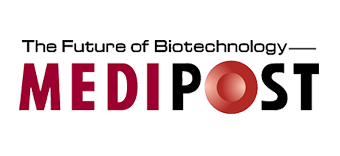 MEDIPOST has dedicated its focus on biotechnology from its foundation in year 2000 until today, in spite of numerous adversities, rises and falls within the stem cell area.As a result, MEDIPOST has become a frontrunner in the field of the biopharmaceuticals not only in Korea but also in the world. MEDIPOST with its state-of-the-art platform technology has led to the development and approval of the world’s first allogeneic stem cell therapy product – CARTISTEM®.Biotechnology is considered to be the new growth engine to lead the future economy of Korea. In particular, stem cell-based therapeutics is considered to be the most pivotal cutting-edge industry area.MEDIPOST recognizes the national and public expectations in the field both from within Korea and abroad, and continue to drive our efforts to achieve breakthroughs for the treatment of intractable diseases through stem cells.MEDIPOST continues its endeavors on clinical development and commercialization of stem cell therapeutics to improve quality of lives of many patients with intractable diseases not only in Korea, but also around the globe.MEDIPOST has dedicated its focus on biotechnology from its foundation in year 2000 until today, in spite of numerous adversities, rises and falls within the stem cell area.As a result, MEDIPOST has become a frontrunner in the field of the biopharmaceuticals not only in Korea but also in the world. MEDIPOST with its state-of-the-art platform technology has led to the development and approval of the world’s first allogeneic stem cell therapy product – CARTISTEM®.Biotechnology is considered to be the new growth engine to lead the future economy of Korea. In particular, stem cell-based therapeutics is considered to be the most pivotal cutting-edge industry area.MEDIPOST recognizes the national and public expectations in the field both from within Korea and abroad, and continue to drive our efforts to achieve breakthroughs for the treatment of intractable diseases through stem cells.MEDIPOST continues its endeavors on clinical development and commercialization of stem cell therapeutics to improve quality of lives of many patients with intractable diseases not only in Korea, but also around the globe.MEDIPOST has dedicated its focus on biotechnology from its foundation in year 2000 until today, in spite of numerous adversities, rises and falls within the stem cell area.As a result, MEDIPOST has become a frontrunner in the field of the biopharmaceuticals not only in Korea but also in the world. MEDIPOST with its state-of-the-art platform technology has led to the development and approval of the world’s first allogeneic stem cell therapy product – CARTISTEM®.Biotechnology is considered to be the new growth engine to lead the future economy of Korea. In particular, stem cell-based therapeutics is considered to be the most pivotal cutting-edge industry area.MEDIPOST recognizes the national and public expectations in the field both from within Korea and abroad, and continue to drive our efforts to achieve breakthroughs for the treatment of intractable diseases through stem cells.MEDIPOST continues its endeavors on clinical development and commercialization of stem cell therapeutics to improve quality of lives of many patients with intractable diseases not only in Korea, but also around the globe.MEDIPOST has dedicated its focus on biotechnology from its foundation in year 2000 until today, in spite of numerous adversities, rises and falls within the stem cell area.As a result, MEDIPOST has become a frontrunner in the field of the biopharmaceuticals not only in Korea but also in the world. MEDIPOST with its state-of-the-art platform technology has led to the development and approval of the world’s first allogeneic stem cell therapy product – CARTISTEM®.Biotechnology is considered to be the new growth engine to lead the future economy of Korea. In particular, stem cell-based therapeutics is considered to be the most pivotal cutting-edge industry area.MEDIPOST recognizes the national and public expectations in the field both from within Korea and abroad, and continue to drive our efforts to achieve breakthroughs for the treatment of intractable diseases through stem cells.MEDIPOST continues its endeavors on clinical development and commercialization of stem cell therapeutics to improve quality of lives of many patients with intractable diseases not only in Korea, but also around the globe.Main ProductsMain ProductsMain ProductsMain ProductsCARTISTEM®CARTISTEM®Stem Cell Drug, based on allogeneic umbilical cord blood derived from mesenchymal stem cells. It aims at treating knee cartilage defects of OA patients caused by degeneration or repeated trauma.Stem Cell Drug, based on allogeneic umbilical cord blood derived from mesenchymal stem cells. It aims at treating knee cartilage defects of OA patients caused by degeneration or repeated trauma.NEUROSTEM®NEUROSTEM®Stem Cell Drug, based on mesenchymal stem cells derived from allogeneic umbilical cord blood that is being developed to treat Alzheimer’s type dementia.Stem Cell Drug, based on mesenchymal stem cells derived from allogeneic umbilical cord blood that is being developed to treat Alzheimer’s type dementia.PNEUMOSTEM®PNEUMOSTEM®Stem Cell Drug, based on mesenchymal stem cells derived from allogeneic umbilical cord blood that is being developed to treat bronchopulmonary dysplasia of premature babies.Stem Cell Drug, based on mesenchymal stem cells derived from allogeneic umbilical cord blood that is being developed to treat bronchopulmonary dysplasia of premature babies.MacrogenMacrogen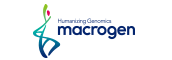 The first message to mankind at the dawn of the 21st century was the completion of the map of the human genome. The Human Genome Project, an attempt to discover the entire human genomic structure, has allowed new approaches to biological phenomena, along with the fact that the secrets of life are informationized. These accomplishments that humankind has achieved contribute to a new paradigm, information medicine, which means that the era of customized individual medicine and remote medical service has already begun, based on human genome information and bioinformatics. 

In order to complete the medical revolution of the 21stcentury, characterized by regenerative and informatic medicine, supporting tools are indispensable. In the light of this, Macrogen Inc. has developed and commercialized basic tools for genome medicine - from genetic information analysis to functional genomics - by using bioinformatics infrastructure. Moreover, with continuous R&D on genomics, Macrogen Inc. has been able to broaden the range of genomics industry by inventing 'Super Alcohol Bacteria' and a congenital-hereditary-disease diagnosing kit. Furthermore, Macrogen Inc. has not only commercialized genetically engineered mice production and cloning technology, but has also challenged xenotransplant industry by establishing MGenbio Inc. 

"Sharply but Sincerely" (with a keen eye and prudence), all staff of Macrogen Inc. are being encouraged by the infinite vision of bioindustry and feel great responsibilities as members of one of the leading companies in bioindustry.Based on steady R&D, increasing business efficiency, and clear corporate ethics, we, Macrogen Inc., will become a role model for biotech companies, which puts it in a strong position to maximize the profit of shareholders and the benefits for communities..The first message to mankind at the dawn of the 21st century was the completion of the map of the human genome. The Human Genome Project, an attempt to discover the entire human genomic structure, has allowed new approaches to biological phenomena, along with the fact that the secrets of life are informationized. These accomplishments that humankind has achieved contribute to a new paradigm, information medicine, which means that the era of customized individual medicine and remote medical service has already begun, based on human genome information and bioinformatics. 

In order to complete the medical revolution of the 21stcentury, characterized by regenerative and informatic medicine, supporting tools are indispensable. In the light of this, Macrogen Inc. has developed and commercialized basic tools for genome medicine - from genetic information analysis to functional genomics - by using bioinformatics infrastructure. Moreover, with continuous R&D on genomics, Macrogen Inc. has been able to broaden the range of genomics industry by inventing 'Super Alcohol Bacteria' and a congenital-hereditary-disease diagnosing kit. Furthermore, Macrogen Inc. has not only commercialized genetically engineered mice production and cloning technology, but has also challenged xenotransplant industry by establishing MGenbio Inc. 

"Sharply but Sincerely" (with a keen eye and prudence), all staff of Macrogen Inc. are being encouraged by the infinite vision of bioindustry and feel great responsibilities as members of one of the leading companies in bioindustry.Based on steady R&D, increasing business efficiency, and clear corporate ethics, we, Macrogen Inc., will become a role model for biotech companies, which puts it in a strong position to maximize the profit of shareholders and the benefits for communities..The first message to mankind at the dawn of the 21st century was the completion of the map of the human genome. The Human Genome Project, an attempt to discover the entire human genomic structure, has allowed new approaches to biological phenomena, along with the fact that the secrets of life are informationized. These accomplishments that humankind has achieved contribute to a new paradigm, information medicine, which means that the era of customized individual medicine and remote medical service has already begun, based on human genome information and bioinformatics. 

In order to complete the medical revolution of the 21stcentury, characterized by regenerative and informatic medicine, supporting tools are indispensable. In the light of this, Macrogen Inc. has developed and commercialized basic tools for genome medicine - from genetic information analysis to functional genomics - by using bioinformatics infrastructure. Moreover, with continuous R&D on genomics, Macrogen Inc. has been able to broaden the range of genomics industry by inventing 'Super Alcohol Bacteria' and a congenital-hereditary-disease diagnosing kit. Furthermore, Macrogen Inc. has not only commercialized genetically engineered mice production and cloning technology, but has also challenged xenotransplant industry by establishing MGenbio Inc. 

"Sharply but Sincerely" (with a keen eye and prudence), all staff of Macrogen Inc. are being encouraged by the infinite vision of bioindustry and feel great responsibilities as members of one of the leading companies in bioindustry.Based on steady R&D, increasing business efficiency, and clear corporate ethics, we, Macrogen Inc., will become a role model for biotech companies, which puts it in a strong position to maximize the profit of shareholders and the benefits for communities..The first message to mankind at the dawn of the 21st century was the completion of the map of the human genome. The Human Genome Project, an attempt to discover the entire human genomic structure, has allowed new approaches to biological phenomena, along with the fact that the secrets of life are informationized. These accomplishments that humankind has achieved contribute to a new paradigm, information medicine, which means that the era of customized individual medicine and remote medical service has already begun, based on human genome information and bioinformatics. 

In order to complete the medical revolution of the 21stcentury, characterized by regenerative and informatic medicine, supporting tools are indispensable. In the light of this, Macrogen Inc. has developed and commercialized basic tools for genome medicine - from genetic information analysis to functional genomics - by using bioinformatics infrastructure. Moreover, with continuous R&D on genomics, Macrogen Inc. has been able to broaden the range of genomics industry by inventing 'Super Alcohol Bacteria' and a congenital-hereditary-disease diagnosing kit. Furthermore, Macrogen Inc. has not only commercialized genetically engineered mice production and cloning technology, but has also challenged xenotransplant industry by establishing MGenbio Inc. 

"Sharply but Sincerely" (with a keen eye and prudence), all staff of Macrogen Inc. are being encouraged by the infinite vision of bioindustry and feel great responsibilities as members of one of the leading companies in bioindustry.Based on steady R&D, increasing business efficiency, and clear corporate ethics, we, Macrogen Inc., will become a role model for biotech companies, which puts it in a strong position to maximize the profit of shareholders and the benefits for communities..Business DivisionsBusiness DivisionsBusiness DivisionsBusiness DivisionsSequencingSequencingWith excellent research staffs and nation’s best experts, Macrogen provides distinguishing services to many researchers around the world. Macrogen’s dedication to research keeps produces successful completion in large projects such as Korea Genome BAC Clone Map and Zymomonas mobilis Genome Project. With excellent research staffs and nation’s best experts, Macrogen provides distinguishing services to many researchers around the world. Macrogen’s dedication to research keeps produces successful completion in large projects such as Korea Genome BAC Clone Map and Zymomonas mobilis Genome Project. OligoOligoMacrogen Inc. provides all our valued customers with Oligo Synthesis service supported by the state of the art machinery and perfected LIMS system. Our very own MOPCTM purification method that does not fall behind PAGE of HPLC purification method is included as a basic material of Oligo Synthesis service. All data are reviewed through MALDI-TOF to guarantee you the quality that may fulfill all standards.Macrogen Inc. provides all our valued customers with Oligo Synthesis service supported by the state of the art machinery and perfected LIMS system. Our very own MOPCTM purification method that does not fall behind PAGE of HPLC purification method is included as a basic material of Oligo Synthesis service. All data are reviewed through MALDI-TOF to guarantee you the quality that may fulfill all standards.MicroarrayMicroarrayAs the first company having introduced Oligochip products in Korea, Macrogen has been developing and providing Microarray total solution to many customers all around the world. Macrogen develops and sells various product lines such as MacArray™ Express Oligochip capable of identifying the degree of gene expression and MacArray™ Karyo capable of diagnosing human chromosome aberration, using microbes, mice, and human tissue samples. In addition, the company designs and produces MacProbe™ consisting of various FISH Probe products.As the first company having introduced Oligochip products in Korea, Macrogen has been developing and providing Microarray total solution to many customers all around the world. Macrogen develops and sells various product lines such as MacArray™ Express Oligochip capable of identifying the degree of gene expression and MacArray™ Karyo capable of diagnosing human chromosome aberration, using microbes, mice, and human tissue samples. In addition, the company designs and produces MacProbe™ consisting of various FISH Probe products.Transgenic & Knockout MouseTransgenic & Knockout MouseMacrogen, based on several years of experiences and technologies accumulated from Seoul National University Transgenic Research Institute, its predecessor, has established world-class transgenic and gene knockout technologies and services. With advanced SPF facility newly set up, Macrogen is focusing on functional genomics research while providing transgenic/knockout mice covering the entire process ranging from vector design to delivery.Macrogen, based on several years of experiences and technologies accumulated from Seoul National University Transgenic Research Institute, its predecessor, has established world-class transgenic and gene knockout technologies and services. With advanced SPF facility newly set up, Macrogen is focusing on functional genomics research while providing transgenic/knockout mice covering the entire process ranging from vector design to delivery.BioinformaticsBioinformaticsWith Korea’s largest gene database with its world-recognized core competences, Macrogen has obtained excellent results in the field of Bioinformatics. Furthermore, with excellent BT & IT human resources at Bioinformatics Research Center, Macrogen provides a total of 6 services including database construction, Genome Research, and Bioinformatics comprehensive analysis system consulting services.With Korea’s largest gene database with its world-recognized core competences, Macrogen has obtained excellent results in the field of Bioinformatics. Furthermore, with excellent BT & IT human resources at Bioinformatics Research Center, Macrogen provides a total of 6 services including database construction, Genome Research, and Bioinformatics comprehensive analysis system consulting services.ViroMed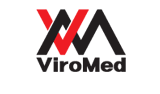 
ViroMed is headquartered in Seoul, Korea with a US presence in the Atlanta area. The company has assembled a diverse pipeline of novel biologics and herbal therapeutics in the areas of cardiovascular disease, cancer, and immune disorder, with multiple clinical studies ongoing in the US, Korea, and China. ViroMed is publicly held with a listing on the KOSDAQ stock exchange (084990).
ViroMed is headquartered in Seoul, Korea with a US presence in the Atlanta area. The company has assembled a diverse pipeline of novel biologics and herbal therapeutics in the areas of cardiovascular disease, cancer, and immune disorder, with multiple clinical studies ongoing in the US, Korea, and China. ViroMed is publicly held with a listing on the KOSDAQ stock exchange (084990).
ViroMed is headquartered in Seoul, Korea with a US presence in the Atlanta area. The company has assembled a diverse pipeline of novel biologics and herbal therapeutics in the areas of cardiovascular disease, cancer, and immune disorder, with multiple clinical studies ongoing in the US, Korea, and China. ViroMed is publicly held with a listing on the KOSDAQ stock exchange (084990).PipelinePipelinePipelineCompanyBoryung Pharmaceutical Co. Ltd. Boryung Pharmaceutical Co. Ltd. Boryung Pharmaceutical Co. Ltd. RepresentativeTae-hong ChoiE-mailHompagehttp://www.boryung.co.krhttp://www.boryung.co.krhttp://www.boryung.co.krAddressBoryung Bldg, 136, Changgyeonggung-ro, Chongro-ku, Seoul 110-750, KoreaBoryung Bldg, 136, Changgyeonggung-ro, Chongro-ku, Seoul 110-750, KoreaBoryung Bldg, 136, Changgyeonggung-ro, Chongro-ku, Seoul 110-750, KoreaResearch Institute AddressNeunganro 17, Danwon-gu, Ansan-si, Gyeonggi-do, KoreaNeunganro 17, Danwon-gu, Ansan-si, Gyeonggi-do, KoreaNeunganro 17, Danwon-gu, Ansan-si, Gyeonggi-do, KoreaYear of Establishment1963Sales (‘14)KRW 359,491 MillionThe Number of Employees (‘15)TotalThe Number of Researcher (‘15)TotalThe Number of Employees (‘15)1112The Number of Researcher (‘15)115Contact PersonEdward KimContact Phone02-708-8174Contact E-mailedward.kim@boryung.co.krContact Fax02-708-8439Introduction of CompanyIntroduction of CompanyIntroduction of CompanyIntroduction of CompanyBoryung Pharmaceutical company (here after Boryung), since founded in 1963, has been trying its best to contribute to the health and well-being of humanity with corporate mission to 'realize mutual health and co-prosperity based on human centered values'. Boryung has invested continually on research and development and made continuous efforts to produce high-quality products in the specialty areas such as cardiovascular, antineoplastic and antibiotics drugs. As a result, our products such as Gelfos M, Yongkaksan and Kyushin have become the best selling products and Boryung has emerged as the most familiar and trusted brand in Korea.Boryung has developed KanarbⓇ by our proprietary technology. Kanarb is an innovative anti-hypertensive drug that has been approved by the KFDA as the 15th new drug in 2011, also it is 8th new ARB in the world. It was also awarded with ‘Korea Technology Awards’ by the Ministry of Knowledge Economy and ‘Oh Song New Drug Prize’ by the KFDA in 2011. Kanarb is the best selling ARB in Korea and has USD 30 million sales in 2014. Until now, Boryung has successfully licensed-out KanarbⓇ with Mexico and 12 other Latin countries, Brazil, Russia and China and launched in Mexico September of last year. Also we are under business licensing discussions with Japan, USA, Europe, Australia etc.Boryung Pharmaceutical company (here after Boryung), since founded in 1963, has been trying its best to contribute to the health and well-being of humanity with corporate mission to 'realize mutual health and co-prosperity based on human centered values'. Boryung has invested continually on research and development and made continuous efforts to produce high-quality products in the specialty areas such as cardiovascular, antineoplastic and antibiotics drugs. As a result, our products such as Gelfos M, Yongkaksan and Kyushin have become the best selling products and Boryung has emerged as the most familiar and trusted brand in Korea.Boryung has developed KanarbⓇ by our proprietary technology. Kanarb is an innovative anti-hypertensive drug that has been approved by the KFDA as the 15th new drug in 2011, also it is 8th new ARB in the world. It was also awarded with ‘Korea Technology Awards’ by the Ministry of Knowledge Economy and ‘Oh Song New Drug Prize’ by the KFDA in 2011. Kanarb is the best selling ARB in Korea and has USD 30 million sales in 2014. Until now, Boryung has successfully licensed-out KanarbⓇ with Mexico and 12 other Latin countries, Brazil, Russia and China and launched in Mexico September of last year. Also we are under business licensing discussions with Japan, USA, Europe, Australia etc.Boryung Pharmaceutical company (here after Boryung), since founded in 1963, has been trying its best to contribute to the health and well-being of humanity with corporate mission to 'realize mutual health and co-prosperity based on human centered values'. Boryung has invested continually on research and development and made continuous efforts to produce high-quality products in the specialty areas such as cardiovascular, antineoplastic and antibiotics drugs. As a result, our products such as Gelfos M, Yongkaksan and Kyushin have become the best selling products and Boryung has emerged as the most familiar and trusted brand in Korea.Boryung has developed KanarbⓇ by our proprietary technology. Kanarb is an innovative anti-hypertensive drug that has been approved by the KFDA as the 15th new drug in 2011, also it is 8th new ARB in the world. It was also awarded with ‘Korea Technology Awards’ by the Ministry of Knowledge Economy and ‘Oh Song New Drug Prize’ by the KFDA in 2011. Kanarb is the best selling ARB in Korea and has USD 30 million sales in 2014. Until now, Boryung has successfully licensed-out KanarbⓇ with Mexico and 12 other Latin countries, Brazil, Russia and China and launched in Mexico September of last year. Also we are under business licensing discussions with Japan, USA, Europe, Australia etc.Boryung Pharmaceutical company (here after Boryung), since founded in 1963, has been trying its best to contribute to the health and well-being of humanity with corporate mission to 'realize mutual health and co-prosperity based on human centered values'. Boryung has invested continually on research and development and made continuous efforts to produce high-quality products in the specialty areas such as cardiovascular, antineoplastic and antibiotics drugs. As a result, our products such as Gelfos M, Yongkaksan and Kyushin have become the best selling products and Boryung has emerged as the most familiar and trusted brand in Korea.Boryung has developed KanarbⓇ by our proprietary technology. Kanarb is an innovative anti-hypertensive drug that has been approved by the KFDA as the 15th new drug in 2011, also it is 8th new ARB in the world. It was also awarded with ‘Korea Technology Awards’ by the Ministry of Knowledge Economy and ‘Oh Song New Drug Prize’ by the KFDA in 2011. Kanarb is the best selling ARB in Korea and has USD 30 million sales in 2014. Until now, Boryung has successfully licensed-out KanarbⓇ with Mexico and 12 other Latin countries, Brazil, Russia and China and launched in Mexico September of last year. Also we are under business licensing discussions with Japan, USA, Europe, Australia etc.No.Classification(Bio, Synthesis)The Name of ProductsMain IngredientUse (Indications)Formulation1New ProductSynthesisKanarbFimasartan Potassiumessential hypertensionTablet2GenericSynthesisGelfosAluminum phosphate, colloidstomach ulcerSuspention3GenericSynthesisAstrixAspirinmyocardial infarctionCapsule4GenericSynthesisStogarLafutidinestomach ulcerTablet5GenericSynthesisTamsulosinTamsrocin HClBenign Prostate hypertrophy (BPH)Capsule6GenericSynthesisRebamipideRebamipidegastric ulcerTablet7GenericSynthesisBr-GlimepirideGlimepirideType -II diabetesTablet8GenericSynthesisNafcillinNafcillin sodiumbeta-lactamaseInjection9GenericSynthesisMegaceMegestrolanorexia due to AIDS/ cancerSuspention10GenericSynthesisRinoebastelEbastin, pseudoephedrinechronic rhinitisCapsule11GenericSynthesisMaxnophenTramadol HClchronic painTablet/ Semi tablet12GenericSynthesisNeomedicoughDihydrocodeine tartratecough/ sputumTablet13GenericSynthesisCresanteRosuvastatinhyperglicemiaTablet14GenericSynthesisItraconazolItraconazolecandida vaginitisTablet15GenericSynthesisCinalongClinidipineessential hypertensionTablet16GenericSynthesisNetilmcinNetilmicin sulfateCefatamet pivoxilInjection17GenericSynthesisMeiactCefditoren pivoxilinfectious diseaseGranule18GenericSynthesisTaxolpaclitaxelcancerInjectionNoClassificationBio/ SynthesisThe Name of TechnologyMain IngredientUse (Indications)The Duration of DevelopmentThe Stage ofDevelopment1IMDSynthesisDevelopment of ARB combination + CCBFimasartan + AmlodipineAnti hypertensive2008 07 ~2015. 05on goingClinical Trialsin process2IMDSynthesisDevelopment of ARB combination + StatinFimasartan + RosuvastatinAnti hypertensive, Antihyperlipidemia2015. 05on goingClinical Trialsin process3IMDSynthesisDevelopment of ARB combination + CCB + StatinFimasartan + Amlodipine + RosuvastatinAnti hypertensive, Antihyperlipidemia2015. 05on goingClinical Trialsin process4IMDSynthesisDevelopment of ARB combination + StatinFimasartan + AtorvastatinAnti hypertensive, Antihyperlipidemia2015. 05on goingClinical Trialsin process5NBEBioDevelopment of New gene therapy-Antitumor2013. 12~2015. 05on goingClinical Trialsin processProducst NameActive IngredientIndicationCategoriesExpected CountryNoteKanarbFimasartanHypertensionETCGlobalout-licensing to Mexico, Brazil, China, RussiaKanarb plusFimasartan, HydrochlorothiazideHypertensionETCGlobalKanarb combinationFimasartan, AmlodipineHypertensionETCGlobalClinical trials in processKanarb combinationFimasartan, RosuvastatinHypertension, HyperlipidemiaETCGlobalClinical trials in processKanarb combinationFimasartan, Amlodipine, RosuvastatinHypertension, HyperlipidemiaETCGlobalClinical trials in processKanarb combinationFimasartan, AtorvastatinHypertension, HyperlipidemiaETCGlobalClinical trials in processADmycinDoxorubicinAntineoplasticsETCGlobalOxalitinOxaliplatinAntineoplasticsETCGlobalGelfosColloidal Aluminum PhospateGastric HyperacidityHeartburnOTCGlobalStogarLafutidineGastric ulcerETCGlobalCinalongCilnidipineEssential HypertensionETCGlobalProducst NameActive IngredientDosage formIndicationInternational CertificationOxalitin 50mg/100mgOxaliplatinInjectionAntineoplaticsPakistan MOHInoxel 30mg/100mg/150mgPaclitaxelInjectionAntineoplaticsPakistan MOHModakemin 0.5g/1gCeftazidimeInjectionAnti-infectionPMDARiasophin 0.5g/1gCeftriaxone sodiumInjectionAnti-infectionPMDAKemisporin 0.25g/0.5g/1gCefotiam HClInjectionAnti-infectionPMDACepfirome 0.5g/1gCepfirome sulfateInjectionAnti-infectionPMDARokilide 150mgRoxithromycinOralAnti-infectionPMDACefaclor capsule 250mgCefaclorOralAnti-infectionPMDAFosfomycin 0.5g/1g/2gFosfomycinInjectionAnti-infectionPMDAFluconazole capsule50mg/100mgFluconazoleOralAnti-infectionPMDACefon1gCefoperazoneInjectionAnti-infectionPMDAFexofenadineFexofenadineAPIAnti-AllergyPMDAPitavastatinPitavastatinAPIHyperlipedemiaPMDAFimasartanFimasratanAPIHypertensionCOFEPRIS / Invima